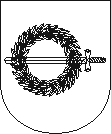 KLAIPĖDOS RAJONO SAVIVALDYBĖS MERASpotvarkisDĖL SAVIVALDYBĖS TARYBOS POSĖDŽIO2017 m. kovo 23 d. Nr. MV-18
GargždaiVadovaudamasis Lietuvos Respublikos vietos savivaldos įstatymo 13 straipsnio 4 dalimi, 20 straipsnio 2  dalies 1 punktu, š a u k i u  Klaipėdos rajono savivaldybės tarybos posėdį  2017 m. kovo 30 d. 10 val. (Savivaldybės posėdžių salė, Klaipėdos g. 2, Gargždai).Darbotvarkė:1. Dėl pritarimo Klaipėdos rajono savivaldybės ir Klaipėdos valstybinės kolegijos bendradarbiavimo sutarties pasirašymui. Pranešėjas A. Petravičius.2. Dėl švietimo įstaigų vadovų veiklos ataskaitų tvirtinimo. Pranešėjas A. Petravičius.3. Dėl sutikimo reorganizuoti Drevernos pagrindinę mokyklą prijungiant ją prie Drevernos vaikų darželio. Pranešėjas A. Petravičius.4. Dėl bendrojo ugdymo mokyklų klasių komplektų ir priešmokyklinio ugdymo grupių skaičiaus nustatymo. Pranešėjas A. Petravičius.5. Dėl pritarimo 2016 metų finansų kontrolės būklės ataskaitai. Pranešėja I. Gailiuvienė.6. Dėl paskolos paėmimo. Pranešėja I. Gailiuvienė.7. Dėl Klaipėdos rajono savivaldybės tarybos 2014 m. kovo 27 d. sprendimo Nr. T11-146 „Dėl Klaipėdos rajono žemės ūkio ir kaimo plėtros rėmimo programos nuostatų tvirtinimo“ pakeitimo. Pranešėja G. Valauskienė.8. Dėl viešosios įstaigos Klaipėdos rajono savivaldybės Gargždų ligoninės 2016 metų veiklos ataskaitos tvirtinimo. Pranešėja L. Kaveckienė.9. Dėl viešosios įstaigos Klaipėdos rajono savivaldybės Gargždų pirminės sveikatos priežiūros centro 2016 metų veiklos ataskaitos tvirtinimo. Pranešėja L. Kaveckienė.10. Dėl viešosios įstaigos Klaipėdos rajono savivaldybės Priekulės pirminės sveikatos priežiūros centro 2016 metų veiklos ataskaitos tvirtinimo. Pranešėja L. Kaveckienė.11. Dėl viešosios įstaigos Paupių pirminės sveikatos priežiūros centro 2016 metų veiklos ataskaitos tvirtinimo. Pranešėja L. Kaveckienė.12. Dėl biudžetinės įstaigos Klaipėdos rajono savivaldybės visuomenės sveikatos biuro vadovo 2016 metų veiklos ataskaitos. Pranešėja L. Kaveckienė.13. Dėl Klaipėdos rajono savivaldybės tarybos 2003 m. gruodžio 30 d. sprendimo Nr. T11-258 „Dėl palaikomojo gydymo ir slaugos lovų, finansuojamų iš Privalomojo sveikatos draudimo fondo biudžeto, paskirstymo Klaipėdos rajone“ pakeitimo. Pranešėja L. Kaveckienė.14. Dėl Klaipėdos rajono savivaldybės tarptautinio bendradarbiavimo tarybos sudarymo ir nuostatų tvirtinimo. Pranešėja R. Kučinskaitė.15. Dėl Klaipėdos rajono savivaldybės tarybos 2014 m. birželio 26 d. sprendimo Nr. T11-300 „Dėl Klaipėdos rajono savivaldybės strateginio planavimo komisijos veiklos nuostatų tvirtinimo” keitimo. Pranešėja R. Kučinskaitė.16. Dėl Klaipėdos rajono turizmo informacijos centro direktorės 2016 metų veiklos ataskaitos tvirtinimo. Pranešėja R. Kučinskaitė.17. Dėl Klaipėdos rajono turizmo informacijos centro teikiamų paslaugų kainų nustatymo. Pranešėja R. Kučinskaitė.18. Dėl Klaipėdos rajono savivaldybės tarybos 2016 m. sausio 28 d. sprendimo Nr. T11-25 „Dėl Klaipėdos rajono savivaldybės tarybos etikos komisijos veiklos nuostatų patvirtinimo“ pakeitimo. Pranešėja R. Zubienė.19. Dėl Klaipėdos rajono savivaldybės tarybos 2015 m. rugpjūčio 27 d. sprendimo Nr. T11-241 „Dėl Klaipėdos rajono savivaldybės antikorupcijos komisijos nuostatų ir antikorupcijos komisijos sudarymo patvirtinimo“ pakeitimo. Pranešėja R. Zubienė.20. Dėl Klaipėdos rajono savivaldybės tarybos 2011 m. gegužės 26 d. sprendimo Nr. T11-165 „Dėl Klaipėdos rajono viešųjų vietų, kuriose gali būti vykdoma prekyba, teikiamos paslaugos, nustatymo“ pakeitimo. Pranešėja D. Dilytė.21. Dėl Klaipėdos rajono savivaldybės tarybos 2011 m. vasario 24 d. sprendimo Nr. T11-143 „Dėl vietinių rinkliavų nustatymo ir nuostatų patvirtinimo“ pakeitimo. Pranešėja D. Dilytė.22. Dėl Klaipėdos rajono savivaldybės tarybos 2013 m. vasario 22 d. sprendimo Nr. T11-84 „Dėl prekybos ir paslaugų teikimo Klaipėdos rajono savivaldybės tarybos nustatytose viešosiose vietose taisyklių ir leidimų išdavimo tvarkos aprašo patvirtinimo“ pakeitimo. Pranešėja D. Dilytė.23. Dėl Klaipėdos rajono savivaldybės teritorijos bendrojo plano sprendinių, patvirtintų Klaipėdos rajono savivaldybės tarybos 2011 m. vasario 24 d. sprendimu Nr. T11-111 „Dėl Klaipėdos rajono savivaldybės teritorijos bendrojo plano patvirtinimo“ koregavimo. Pranešėjas G. Kasperavičius.24. Dėl Klaipėdos rajono savivaldybės priešgaisrinės tarnybos viršininko 2016 metų veiklos ataskaitos tvirtinimo. Pranešėjas E. Kuturys.25. Dėl biudžetinės įstaigos Gargždų krašto muziejaus 2016 metų veiklos ataskaitų ir metinio veiklos plano patvirtinimo. Pranešėjas G. Bareikis.26. Dėl kultūros įstaigų vadovų 2016 metų veiklos ataskaitų tvirtinimo. Pranešėjas G. Bareikis.27. Dėl biudžetinės įstaigos sporto centro vadovo 2016 metų veiklos ataskaitos tvirtinimo. Pranešėjas G. Bareikis.28. Dėl Klaipėdos rajono daugiabučių namų savininkų bendrijų rėmimo programos komisijos ir nuostatų. Pranešėjas A. Kampas.29. Dėl sutikimo perimti Placio g., Karklės k., esančius inžinerinius tinklus. Pranešėjas A. Kampas.30. Dėl Klaipėdos rajono savivaldybės tarybos 2015 m. kovo 26 d.  sprendimo Nr. T11-112 „Dėl Savivaldybės būsto fondo ir socialinio būsto sąrašų patvirtinimo“ pakeitimo. Pranešėjas A. Kampas.31. Dėl Klaipėdos rajono savivaldybės tarybos 2015 m. spalio 29 d.  sprendimo Nr. T11-338 „Dėl  Savivaldybės būstų ir socialinių būstų nuomos mokesčio dydžių“ pakeitimo. Pranešėjas A. Kampas.32. Dėl Klaipėdos rajono savivaldybės tarybos 2015 m. rugpjūčio 27 d. sprendimo Nr. T11-254 „Dėl parduodamų Klaipėdos rajono savivaldybės būstų ir pagalbinio ūkio paskirties pastatų sąrašo patvirtinimo“ pakeitimo. Pranešėjas A. Kampas.33. Dėl sutikimo perimti valstybės turtą – dirbtinės dangos sporto aikšteles. Pranešėjas A. Kampas.34. Dėl Knygrišių gatvės pavadinimo suteikimo Dituvos kaime. Pranešėjas A. Kampas.35. Dėl Snaigių gatvės pavadinimo suteikimo Slengių kaime. Pranešėjas A. Kampas.36. Dėl Saulės ir Beržų gatvių pavadinimų suteikimo Ketvergių kaime. Pranešėjas A. Kampas.37. Dėl Drugelių gatvės pavadinimo suteikimo Rimkų kaime. Pranešėjas A. Kampas.38. Dėl Ketvergių kaimo Klaipėdos gatvės geografinių charakteristikų keitimo. Pranešėjas A. Kampas.39. Dėl Klaipėdos rajono savivaldybės skolinimosi taisyklių patvirtinimo. Pranešėja I. Gailiuvienė.40. Dėl Klaipėdos rajono savivaldybės viešosios įstaigos „Gargždų švara“ direktoriaus 2016 metų veiklos ataskaitos tvirtinimo. Pranešėja R. Bakaitienė.41. Dėl socialinių paslaugų įstaigų vadovų 2016 metų veiklos ataskaitų tvirtinimo. Pranešėja D. Gumuliauskienė.42. Dėl Viliaus Gaigalaičio globos namuose teikiamų socialinės globos paslaugų kainų derinimo. Pranešėja D. Gumuliauskienė.43. Dėl Klaipėdos rajono savivaldybės tarybos 2009 m. vasario 26 d. sprendimo Nr. T11-62 „Dėl gyvenamųjų vietovių ar jų dalių suskirstymo į seniūnaitijas tvirtinimo“ ir 2011 m. spalio 27 d. sprendimo Nr. T11-649 „Dėl savivaldybės tarybos 2009 m. vasario 26 d. sprendimo Nr. T11-62 dalinio pakeitimo“ pripažinimo netekusiais galios. Pranešėjas G. Bareikis.44. Dėl pritarimo valstybinės reikšmės rajoninio kelio Nr. 2203 Dituva–Priekulė–Dreižiai ruožo nuo 3,451 km iki 5,759 km, kuriam Priekulės mieste suteiktas Klaipėdos gatvės pavadinimas, rekonstravimo techninio projekto parengimo bendradarbiavimo sutarties pasirašymui tarp Klaipėdos rajono savivaldybės ir Lietuvos automobilių kelių direkcijos prie susisiekimo ministerijos. Pranešėjas A. Ronkus.45. Dėl Klaipėdos rajono savivaldybės tarybos 2016 m. gruodžio 22 d. sprendimo Nr. T11-451 „Dėl pritarimo susisiekimo komunikacijų įrengimo valstybinėje žemėje sutarties pasirašymui tarp UAB „Danish ABC group“ ir Klaipėdos rajono savivaldybės“ pakeitimo. Pranešėjas A. Ronkus.46. Dėl Klaipėdos rajono savivaldybės 2017-2019 metų korupcijos prevencijos programos patvirtinimo. Pranešėjas A. Vasylius.47. Dėl Klaipėdos rajono savivaldybės 2017 metų socialinių paslaugų plano patvirtinimo. Pranešėja D. Gumuliauskienė.48. Dėl pritarimo Lietuvos aviacijos muziejaus ir Klaipėdos rajono savivaldybės bendradarbiavimo sutarčiai. Pranešėja R. Kučinskaitė.49. Dėl Klaipėdos rajono savivaldybės tarybos 2013-03-28 sprendimo Nr. T11-151 „Dėl Triukšmo prevencijos Klaipėdos rajono viešosiose vietose taisyklių patvirtinimo“ pakeitimo. Pranešėja V. Matulaitytė.50. Dėl Klaipėdos rajono savivaldybės tarybos 2016 m. birželio 30 d. sprendimo Nr. T11-250 „Dėl Klaipėdos rajono butų ir kitų patalpų savininkų bendrijų valdymo organų, jungtinės veiklos sutartimi įgaliotų asmenų ir savivaldybės vykdomosios institucijos paskirtų bendrojo naudojimo objektų administratorių veiklos, susijusios su įstatymų ir kitų teisės aktų jiems priskirtų funkcijų vykdymu, priežiūros ir kontrolės taisyklių patvirtinimo“ pakeitimo. Pranešėjas A. Kampas.51. Dėl Klaipėdos rajono savivaldybės tarybos 2015 m. birželio 25 d. sprendimo Nr. T11-210 „Dėl viešame aukcione parduodamo Klaipėdos rajono savivaldybės nekilnojamojo turto ir kitų nekilnojamųjų daiktų sąrašo tvirtinimo“  pakeitimo. Pranešėjas A. Kampas.52. Dėl turto perdavimo panaudos pagrindais asociacijai Balsėnų bendruomenei. Pranešėjas A. Kampas.53. Dėl turto perdavimo valdyti patikėjimo teise Klaipėdos rajono turizmo informacijos centrui. Pranešėjas A. Kampas.54. Dėl gyvenamojo namo ir ūkinio pastato, esančio Karklės k., paskirties pakeitimo. Pranešėjas A. Kampas.Informacija:1. Informacija dėl Klaipėdos rajono savivaldybės bendruomenės vaiko teisių apsaugos tarybos ataskaitos (1. Nr. A4-368). Pranešėja I. Šaulytė.2. Informacija dėl Klaipėdos rajono savivaldybės tarybos supažindinimo su parengto specialiojo plano sprendiniais (2. Nr. A4-412). Pranešėja V. Boreišienė.3. Informacija apie Klaipėdos rajono tradicinių religinių bendruomenių ir bendrijų rėmimo programos įgyvendinimą 2016 metais (3. Nr. A4-404). Pranešėjas G. Bareikis.4. Informacija dėl krematoriumo statybos ir eksploatavimo Toleikių g. 2, Toleikių kaime, Dovilų seniūnijoje, Klaipėdos rajone poveikio aplinkai vertinimo (4. Nr. A4-426). Pranešėja R. Bakaitienė.5. Informacija dėl Klaipėdos rajono savivaldybės plėtros iki 2020 m. strateginio plano 2016 m. priemonių įgyvendinimo ataskaitos pateikimo (5. Nr. A4-628). Pranešėja R. Kučinskaitė.6. Informacija dėl Klaipėdos rajono savivaldybės 2015-2016 metų korupcijos prevencijos programos 2016 metų įgyvendinimo ataskaita (6. Nr. A4-624). Pranešėjas A. Vasylius.7. Informacija dėl Klaipėdos rajono savivaldybės antikorupcijos komisijos 2016 metų veiklos ataskaitos (7. Nr. A4-623). Pranešėjas A. Vasylius.8. Informacija dėl motyvuotos išvados dėl korupcijos pasireiškimo tikimybės nustatymo Klaipėdos rajono savivaldybėje (8. Nr. A4-625). Pranešėjas A. Vasylius.9. Dėl informacijos pateikimo apie vykdomą Klaipėdos rajono teritorijų ribų planų rengimą, nustatant ar panaikinat gyvenamąsias vietoves, nustatant ar keičiant jų teritorijų ribas, suteikiant ar keičiant pavadinimus gyvenamosioms vietovėms (Dargužių ir Kunkių atveju) (9. Nr. A4-631). Pranešėjas G. Kasperavičius.10. Dėl informacijos pateikimo apie vykdomą Klaipėdos rajono teritorijų ribų planų rengimą, nustatant ar panaikinat gyvenamąsias vietoves, nustatant ir keičiant jų teritorijų ribas, suteikiant ar keičiant pavadinimus gyvenamosioms vietovėms (Gargždų ir Saulažolių atveju) (10. Nr. A4-632). Pranešėjas G. Kasperavičius.11. Informacija dėl Klaipėdos rajono savivaldybės kūno kultūros ir sporto projektų dalinio finansavimo iš savivaldybės biudžeto lėšų konkurso projektų vertinimo komisijos ataskaitos (11. Nr. A4-635). Pranešėjas G. Bareikis.Savivaldybės meras			                                     Vaclovas Dačkauskas